Average net wage in February 822 КМThe highest average net wage was that in the section Financial and insurance activities 1,290 КМ, while the lowest one was that in the section Administrative and support service activities 503 КМAverage monthly net wage of employed persons in Republika Srpska paid in February 2014 was 822 КМ, while average monthly gross wage was 1,333 КМ.Compared to January 2014, average net wage paid in February 2014 was really 1.3% higher, while compared to February 2013 it was really 3.1% higher. The highest average net wage in February 2014, by section of activities, was paid in the section Financial and insurance activities, and it amounted to 1,290 KM, while the lowest one was paid in the section Administrative and support service activities, 503 KM. In February 2014, compared to January 2014, an increase in nominal net wages was recorded in the sections Information and communication 44.0%, Water supply; sewerage, waste management and remediation activities 7.6% and Professional, scientific and technical activities 6.9%.A decrease in nominal wages was recorded in the sections Education 7.0%, Other service activities 3.5%, Construction 1.9% and Manufacturing 1.8%.          		                                                                                                                                                            км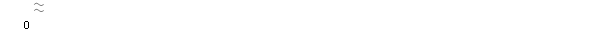 Graph 1. Average net wages of employed persons by monthMonthly inflation 0.2% in February 2014Annual inflation (February 2014/February 2013) -1.7%Prices of products and services for personal consumption in Republika Srpska, measured with the consumer price index, in February 2014 were on the average 0.2% higher compared to January 2014. An increase was recorded in 3 out of 12 divisions. The highest increase was recorded in the division Communications, 5.5%, due to an increase in prices of monthly landline fees. An increase in price index by 0.1% recorded in the division Health care occurred due to higher prices of certain medicaments and of other other medical products (bandages, syringes, clinical thermometres) by 0.2%. In the division Other goods and services an increase in prices by 0.1% was recorded, due to higher prices of personal care devices, items and products by 0.3%. On the other hand, a decrease in prices was recorded in 5 out of 12 divisions. In the division Food and non-alcoholic beverages, in which prices were on the average 0.1% lower, average prices in the group Food did not change. However, there were certain changes in price trends. An increase in prices in this month was recorded for beef 2.7%, fruits 2.6%, vegetable fat 2.6%, rice 2.0%, and vegetables 1.1%. On the other hand, lower prices were recorded for pork 4.5%, sugar 3.6%, veal 2.4%, pasta 2.4%, lard 2.0%, canned and processed fish 1.2%, edible oil 0.4%, and milk 0.1%. In the group Non-alcoholic beverages prices were on the average 0.6% lower, due to lower prices of coffee by 1.8%. A decrease in prices by 0.1% recorded in the division Alcoholic beverages and tobacco occurred due to lower prices of all kinds of beer by 0.5%. A decrease by 0.2% was recorded in the division Furnishing and other equipment, due to lower prices of house maintenance products by 0.3%. Prices in the division Clothing and footwear decreased by 0.5% due to lower prices of clothing and footwear at seasonal sales. A decrease in prices by 0.5% was also recorded in the division Transport, due to lower prices of fuels and lubricants by 1.2%. In the divisions Housing, Recreation and culture, Eductation, and Hotels and restaurants prices remained on the average at the same level. Indices of products and services used for personal consumption in Republika Srpska in February 2014, compared to the same month of 2013, were on the average 1.7% lower. The greatest impact was that of the index of the division Food and non-alcoholic beverages, which was 4.1% lower compared to February 2013. Producer prices of industrial products on domestic market (February 2014/January 2014) on the average 0.1% higherProducer prices of industrial products on domestic market in February 2014, compared to January 2014, were on the average 0.1% higher. Compared to February 2013 they were 1.3% lower and compared to December 2013 they were on the average 0.2% higher. By purpose of consumption, in February 2014, compared to January 2014, prices of consumer non-durables were on the average 0.4% higher, prices of capital goods were 0.1% higher, while prices of intermediate goods were on the average 0.1% lower. Prices of energy and prices of consumer durables remained on the average at the same level. Prices of consumer durables, by purpose of consumption, in February 2014, compared to February 2013, were on the average 0.6% higher, while prices of intermediate goods were on the average 3.5% lower, prices of consumer non-durables were 0.7% lower, prices of capital goods were 0.6% lower and prices of energy were 0.2% lower. By section of industrial production (PRODCOM), in February 2014, compared to January 2014, prices in the section (C) Manufacturing were on the average 0.2% higher, prices in the section (B) Mining and quarrying were on the average 0.7% lower, while prices in the section (D) Electricity, gas, steam and air-conditioning supply remained on the average at the same level. In February 2014, compared to February 2013, prices in the section Manufacturing decreased by 2.2%, prices in the section Mining and quarrying decreased by 0.8%, while prices in the section Electricity, gas, steam and air-conditioning supply remained on the average at the same level.Producer prices of industrial products on non-domestic market (February 2014/January 2014) on the average 0.2% higherProducer prices of industrial products on non-domestic market in February 2014, compared to January 2014, were on the average 0.2% higher, compared to February 2013 they were also 0.2% higher, while compared to December 2013 they were on the average 0.7% lower. By purpose of consumption, in February 2014, compared to January 2014, prices of consumer durables were on the average 1.4% higher, prices of consumer non-durables were 0.2% higher, prices of energy and prices of intermediate goods were 0.1% higher, while prices of capital goods were on the average 0.8% lower. Prices of consumer non-durables, by purpose of consumption, in February 2014, compared to February 2013, were on the average 3.3% higher, prices of consumer durables were 2.5% higher, prices of intermediate goods were 0.9% higher, while prices of energy were on the average 3.5% lower and prices of capital goods were 0.8% lower. By section of industrial production (PRODCOM), prices in the section (B) Mining and quarrying in February 2014, compared to January 2014, were on the average 0.5% higher, prices in the section (C) Manufacturing were 0.1% higher, while prices in the section (D) Electricity, gas, steam and air-conditioning supply remained on the average at the same level. In February 2014, compared to February 2013, prices in the section Mining and quarrying increased on the average by 6.5% and prices in the section Manufacturing increased by 0.9%. Working-day adjusted industrial production (February 2014/February 2013) increased by 6.7%Seasonally adjusted industrial production (February 2014/January 2014) increased by 2.5%Number of employees in industry (February 2014/February 2013) increased by 2.1%Working-day adjusted industrial production in February 2014, compared to February 2013, increased by 6.7%. In the section Manufacturing an increase by 14.1% was recorded and an increase by 12.4% in the section Mining and quarrying, while in the section Electricity, gas, steam and air-conditioning supply a decrease by 12.7% was recorded. Working-day adjusted industrial production of capital goods in February 2014, compared to February 2013, was 29.7% higher, production of consumer durables was 17.5% higher, production of consumer non-durables was 13.9% higher and production of intermediate goods was 11.1% higher, while production of energy was 5.6% lower.Seasonally adjusted industrial production in February 2014 compared to January 2014 increased by 2.5%. In the section Mining and quarrying an increase by 1.5% was recorded and an increase by 0.3% in the section Electricity, gas, steam and air-conditioning supply,  while in the section Manufacturing a decrease by 7.9% was recorded. By main industrial group, based on economic purpose of products, seasonally adjusted production of consumer durables in February 2014, compared to January 2014, was 7.3% higher, production of consumer non-durables was 5.2% higher and production of intermediate goods was 2.4% higher, while production of energy was 6.6% lower and production of capital goods was 6.8% lower. Number of employees in industry in February 2014, compared to the same month of the previous year, was 2.1% higher. Compared to the average number of employees in 2013 and compared to January 2014 it was 0.5% higher. In the period January – February 2014, compared to the same period of the previous year, in the section Mining and quarrying an increase by 5.3% was realised, in the section Manufacturing an increase by 1.7% and in the section Electricity, gas, steam and air-conditioning supply an increase by 1.1% was recorded. Graph 2. Indices of industrial production,  February 2010 – February 2014  (2010=100)Export (January-February 2014/January-February 2013) increased by 16.4%Coverage of import with export (in the period January-February 2014) 60.1% In February 2014, the value of export amounted to 211 million KM and the value of import was 427 million KM. In the total external trade realised by Republika Srpska in February 2014, the percentage of coverage of import with export was 49.4%. The percentage of coverage of import with export in the first two months of the current year was 60.1%. In the period January – February 2014, the value of export was 408 million KM, which represented an increase by 16.4% compared to the same period of the previous period. During the same period, the value of import was 679 million KM, which represented an increase by 7.4% compared to the same period of the previous year. In terms of the geographical distribution of external trade of Republika Srpska, in the period January – February 2014, the highest value of export was that of export to Italy, with 70 million KM or 17.2%, followed by Serbia, with 65 million or 15.8% of the total realised export. During the same period, the highest value of import was that of import from Russia, with 189 million KM or 27.9%, followed by Serbia, with 99 million KM or 14.6% of the total realised import. By group of products, in the period January – February 2014, the highest share in export was that of petroleum oils and oils obtained from bituminous minerals (except raw) with the total value of 49 million KM, which was 12.1% of the total export, while the highest share in import was that of petroleum and oils obtained from bituminous minerals (raw), with the total value of 187 million KM, which was 27.5% of the total import. Graph 3. Export and import by month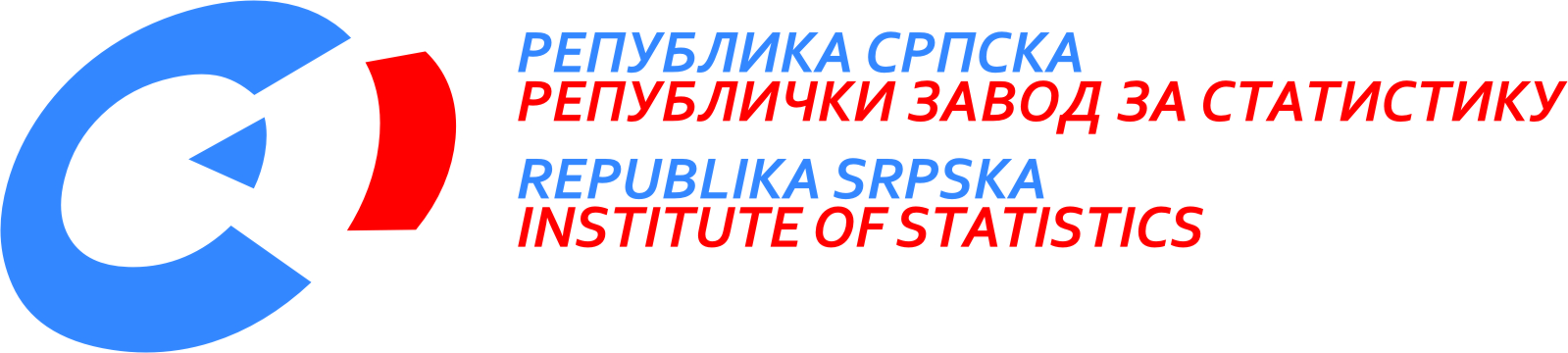                     26th March  2014 3/14 March 2014PRESS RELEASEPREPARED BY: Labour statisticsBiljana Glušacbiljana.glusac@rzs.rs.ba Prices statisticsBiljana TešićBiljana.tesic@rzs.rs.baJasminka Milićjasminka.milic@rzs.rs.baIndustry and mining statisticsMirjana Bandurmirjana.bandur@rzs.rs.ba External trade statisticsSanja Stojčević Uvalićsanja.stojcevic@rzs.rs.baSYMBOLS - averageThe Release prepared by the Publications DivisionVladan Sibinović, Head of the DivisionPublished by the Republika Srpska Institute of Statistics,Republika Srpska, Banja Luka, Veljka Mlađenovića 12dRadmila Čičković, PhD, Director General of the InstituteThe Release is published online at: www.rzs.rs.batelephone +387 51 332 700; e-mail: stat@rzs.rs.baData may be used provided the source is acknowledged